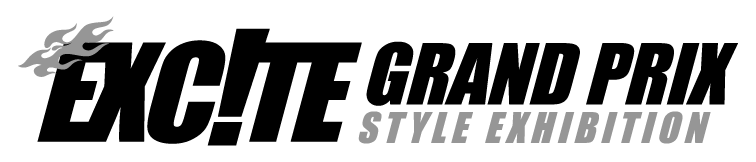 iTrack Motorsports ExciteGP 2020 RulebookTable of Contents:
 Overview
Page 2

Driver Requirements
Page 3

 Vehicle Requirements
Page 4

Clubsport Requirements
Page 5

Legends Requirements
Page 6

Competition Format
Page 7Track Rules
Page 9
OverviewiTrack Motorsports ExciteGP 2020 RulebookiTrack Motorsports ExciteGP was created for drivers of all skill levels to compete in a fun and friendly competition series. This series is designed to not only offer maximum seat time but to give drivers an event format that focuses on perfecting the art of tandem drifting.
All ExciteGP events are open to drivers of all skill levels. Events will showcase the best in style and speed from the southeast. While most competition series in the southeast provide low seat time, Pro-Am style competition events, ExciteGP offers a grassroots competition for drivers who want maximum seat time and fun!The three event format will put drivers in a leader board format that awards points and prizes for performance per event. At the end of the three event series, the top driver who scores the most points during the season will be awarded the championship. New for 2020, ExciteGP will offer two (2) classes based off vehicle prep. These classes are Clubsport and Legends.Sponsors 
BridgeMoto
BonaVibe
Best Damn Shop Around
Tilted TireDriver RequirementsDriver EligibilityDrivers must carry a valid state issued drivers licenseNo driver competing in Formula Drift in 2020 or Top 8 in points in FD Licensing Pro-Am Series in 2020, will be eligible for competition in the Clubsport class. Drivers with these titles will be allowed to drive in the Legends class.All drivers must have attended a minimum of one (1) drift event prior to registeringDrivers of all skill levels are encouraged to participate.Driver Safety RequirementsSA2010 or new helmet is mandatory for all driversDrivers must wear a minimum of 3 point safety belt at all times on trackClosed toed shoes and long pants are requiredNo driver may be under the influence of alcohol or drugs during any portion of the day.Vehicle RequirementsVehicle Eligibility - ALLVehicles currently entered in FD Pro1 series in 2020 competition are not allowed to compete.Cages are highly recommended but not mandatory.All cars must pass technical inspection prior to first sessionCars must be free of leaking fluidsAll lug nuts/bolts must be present and tightAll cars should be built within the spirit of the rules. (Stylish and presentable builds)All cars must follow the iTrack Motorsports general rules (located on www.itrackms.com)No severe body damage can be present. All cars must have all body work at the start of driving (only exception is damages in practice)Batteries must be securely fastened with OEM or aftermarket mounts. (no straps). Cover must be over positive terminal. Battery box if in car.Vehicle Requirements ContinuedVehicle Eligibility - CLUBSPORTVehicles current or previously entered in FD Pro series or Pro-Am competition are not allowed.All cars must have full interior from the back of the front seats and forward. Front carpet, door panels, complete dash, and center console are required.All cars must use the factory motor available in that year model chassis. (example: Stock VQ35 350z, S52 swap 325is, SR20 swap S13)All cars must use the same induction system equipped on the motor from the factory. (Example: 350z must remain N/A. KA 240sx must remain NA. SR20 s13 swap can use turbo)All force induction cars must run a factory setup. Boost can be increased. (Example: SR20 may use a T28 if equipped with T25)All cars must retain factory glass including door windowsRadiators must be mounted in the factory locationFront tires are open. Rear tire limited to 300TW. Max width of 235mm.Tube front ends are eligible in front of shock towers. Rear of chassis must remain unmodified.All cars must maintain the factory or factory style headlights in the OEM locationBolt-on angle kits are allowed. Moving of shock towers, subframe, or mounting locations is prohibited.All cars must be built within the spirit of Clubsport rules. This means stylish street style cars. Sub 300hp street friendly builds.Vehicle Requirements ContinuedVehicle Eligibility - LEGENDSVehicles currently entered in FD Pro1 series in 2020 competition are not allowed.Cages are highly recommended.All cars must maintain the factory chassis between the front and rear shock towers. This means no custom tube chassis. The transmission tunnel may be modified.All cars must stay within 4 inches of the factory wheelbaseEngine, transmission, and differential options are unlimited. Sequential style transmissions are NOT legal.Front tires are open. Rear tire compound is open. Max width of 285mm.Rear mount radiators, fuel cells, etc are legal. If any of these modifications are done, there must be a firewall between the driver and rear of car.Interior modifications are unlimited. Lexan windows may be used in place of OEM. Door windows are not required.All suspension medications are permitted. This includes moving the shock placement, suspension mounting locations and subframe.Competition FormatAll drivers will be required to attend the morning drivers meeting. Any driver who fails to attend the drivers meeting will not be eligible for Top 16 competition.Qualifying/PracticeExc!te GP will use an open lapping format for practice and qualifying. Instead of having a set number of runs to qualify, judges will be selecting the best 16 drivers to run the Top 16 competition event per class.All drivers are given equal seat time. All sessions are considered qualifying runsTop 16 drivers will be selected after the final qualifying sessionTop 16 drivers will be selected by performance. Driver Top 16 pairing will be selected at randomTop 16 CompetitionDrivers will line up according to random pairing of drivers. Battles will be completed in order of lining up. It is mandatory that all drivers follow pairing by iTrack staff.It is mandatory for all Top 16 drivers to be present during announcement of drivers and drivers meetingLead follow runs will be pairing in no particular orderDrivers will be allowed one tire change during competition for Clubsports and two for Legends. Competition Format Continued“One more time” calls will only be used when both drivers fail to score during runsAll calls are final and officialJudging will score on the overall performance of the run. This includes but is not limited to speed, line, style, angle, and proximity.If a start is jumped or an error is made prior to the start of judge zone, a red flag will be given and a restart can be taken. This may only happen once.All drivers will be allowed to work on their car while waiting for next round5 minute mechanical break may only be given once and may not be used during one more time. (exception: both cars are damaged during first run)If a driver hits a barrier during competition, they will automatically score a ZERO for that run. If a driver has 2 or more wheels go off course they will score a ZERO.Payouts and prizesFirst Place (1st) - $200.00 and trophy
Second Place (2nd) - $100.00 and trophy
Third Place (3rd) - $50.00 credit and trophy Track RulesAll drivers must respect the rules of the track and its staffAll drivers must arrive on timeAll drivers must follow all flag signalsNo race engines can be run between 10-12PM on Sundays due to county law (Lanier Raceplex only)Damages to barriers beyond repair will be $100.00 per barrier (Lanier Raceplex only)No standing burnouts can be made prior to competition run. Warm up Figure 8’s and scrubbing fronts is allowed prior to first lead/follow. No scrubbing or warming tires will be allowed after first run.No burnouts in the paddock or standing burnout on trackNo drifting on corded tiresIllegal drugs, weapons, explosives, etc will not be allowed on the premises All pets must be on a leashAll trash must be placed in a trash can around the track. All tires must be taken home with the driver.
All questions regarding series rules must be forwarded to itrackmotorsports@gmail.com. All rules are subject to change.